Allegato A all’avviso di manifestazione d’interesse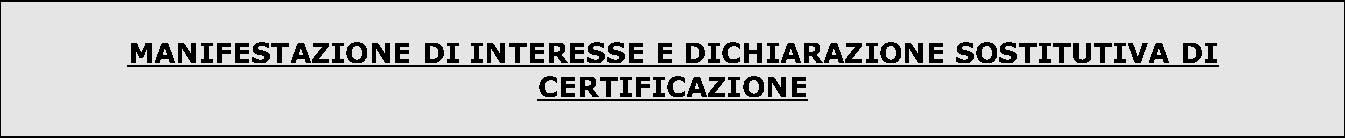 Spett.le									Crea 									Ufficio ProtocolloVia Po, 14 (palazzina A)									00198 Roma 									crea@pec.crea.gov.itnegoziale@crea.gov.itOGGETTO: MANIFESTAZIONE DI INTERESSE PER L’AFFIDAMENTO DI SERVIZI SPECIALISTICI DI CONSULENZA E GESTIONE IN MATERIA DI PROPRIETA’ INDUSTRIALE.PRESENTATA DALL’OPERATORE ECONOMICO_____________________________________________Il sottoscritto ________________________________________, nato a ______________________ (_____) il _________________________, residente a _______________________________in Via ____________________________________n° ___________, nella qualità di (rappresentante legale, procuratore)_______________________________________(eventualmente) giusta procura generale/speciale n°_________________del ________________ a rogito del notaio ____________________________________________________________________________________________autorizzato a rappresentare legalmente l’operatore economico (Denominazione/ Ragione Sociale) :________________________________________________________________________________ con sede in _______________________________________________________Via ___________________________________n________, codice fiscale _______________________ partita I.V.A._________________________, P.E.C. ______________________________________presa integrale visione dell’avviso pubblicato sul sito istituzionale di codesta Amministrazione relativo ai servizi indicati in oggetto, di cui accetta tutte le condizioni e gli impegni conseguenti, consapevole della responsabilità penale in caso di dichiarazioni mendaci, falsità in atti e uso di atti falsi, ai sensi e per gli effetti degli artt. 46, 47 e 76 del D.P.R. n.445/2000 s.m.i., MANIFESTA IL PROPRIO INTERESSE a partecipare all’indagine esplorativa di cui in oggetto, preordinata alla successiva ed eventuale procedura da espletarsi mediante trattativa diretta sulla piattaforma MEPA ex art. 36, commi 2 lettera a) e comma 6 del D. Lgs. n. 50/2016 e s.m.i., per l’affidamento di servizi specialistici di consulenza e gestione in materia di proprietà industriale in favore del CREA.E DICHIARA l’iscrizione nel registro delle imprese della Camera di Commercio Industria Artigianato e Agricoltura di ___________________________ per lo specifico settore di attività della fornitura e, al riguardo, indica:il seguente numero di repertorio economico-amministrativo o di iscrizione al Registro Ditte: ________________________________________________________;la seguente data di iscrizione: ________________________________;la seguente forma giuridica: __________________________________;l’assenza delle cause di esclusione di cui all'art. 80 del D. Lgs. n. 50/2016 s.m.i., nonché insussistenza di qualsiasi altra situazione prevista dalla legge come causa di esclusione da gare d'appalto o come causa ostativa alla conclusione di contratti con la pubblica amministrazione;l’insussistenza delle condizioni di cui all’art. 53, comma 16-ter, del D. Lgs. n. 165/2001 s.m.i. il quale dispone che: ”I dipendenti che, negli ultimi anni di servizio, hanno esercitato poteri autoritativi o negoziali per conto delle pubbliche amministrazioni di cui all'articolo 1, comma 2, non possono svolgere, nei tre anni successivi alla cessazione del rapporto di pubblico impiego, attività lavorativa o professionale presso i soggetti privati destinatari dell'attività della pubblica amministrazione svolta attraverso i medesimi poteri. I contratti conclusi e gli incarichi conferiti in violazione di quanto previsto dal presente comma sono nulli ed è fatto divieto ai soggetti privati che li hanno conclusi o conferiti di contrattare con le pubbliche amministrazioni per i successivi tre anni con obbligo di restituzione dei compensi percepiti e accertati ad essi riferiti";per quanto a propria conoscenza, ai fini del monitoraggio di cui all’art. 1 c. 9 lettera e) della L. 190/2012 s.m.i. e ai sensi dell’art. 7 del DPR 62/2013 s.m.i., che non sussistono relazioni di parentela o affinità, entro il secondo grado, tra i titolari, gli amministratori, i soci e i dipendenti dell’operatore economico e i dirigenti e i dipendenti dell’Amministrazione aggiudicatrice;ai fini del monitoraggio di cui all’art. 1 c. 9 lett. f) della L. 190/2012 s.m.i. e ai sensi dell’art. 6 del D.P.R. 62/2013 s.m.i., che per l’operatore economico non sussistono vincoli di lavoro o professionali, in corso o riferibili ai tre anni precedenti con gli amministratori e i responsabili delle unità organizzative dell’Amministrazione Aggiudicatrice;  l’insussistenza di ulteriori divieti a contrarre con la Pubblica Amministrazione;di essere a conoscenza che la presente richiesta non vincola in alcun modo l’Amministrazione la quale sarà libera di sospendere modificare o annullare, in tutto o in parte, la procedura negoziata relativa al presente Avviso, e di non dar seguito all’indizione della successiva gara per l’affidamento dei servizi di cui trattasi, in qualunque momento e quale che sia lo stato di avanzamento della stessa, senza che gli interessati possano vantare alcuna pretesa a titolo risarcitorio o di indennizzo;di essere in possesso dei requisiti di carattere generale e speciale indicati nell’avviso;di essere a conoscenza che la presente dichiarazione non costituisce prova di possesso dei requisiti di ordine generale e speciale richiesti per l’affidamento dell’appalto in oggetto che invece dovrà essere dimostrato dall’interessato ed accertato dalla stazione appaltante nei modi di legge in occasione dell’eventuale svolgimento della procedura negoziata;di aver preso visione e di accettare tutte le disposizioni contenute nel predetto avviso di manifestazione di interesse.COMUNICAI dati necessari per eventuali comunicazioni:Denominazione ___________________________________________________________________Indirizzo ________________________________________________________________________Telefono _________________________E-mail__________________________________________Referente _______________________________________________________________________PEC____________________________________________________________________________Fax n.___________________________________________________________________________DICHIARA INFINE di essere informato che, ai sensi dell’articolo 13 del D. Lgs. n. 196/2003 s.m.i.: i dati personali forniti e raccolti in occasione del presente procedimento verranno utilizzati esclusivamente in funzione e per i fini dello stesso procedimento; il trattamento dei dati conferiti dai partecipanti alla procedura ha la finalità di consentire l’accertamento dell’idoneità dei concorrenti rispetto all’affidamento dell’appalto; il conferimento dei dati richiesti ha natura facoltativa e che un eventuale rifiuto a rendere le dichiarazioni previste comporterà l’esclusione dalla procedura di gara; i dati raccolti potranno essere oggetto di comunicazione: al personale dipendente dell’ente responsabile in tutto o in parte del procedimento e comunque coinvolto per ragioni di servizio; agli eventuali soggetti esterni dell’ente comunque coinvolti nel procedimento; ai concorrenti della procedura di gara; ai competenti uffici pubblici in esecuzione delle vigenti disposizioni di legge; agli altri soggetti aventi titolo ai sensi della legge n. 241/1990 s.m.i. e successive modificazioni. Luogo e data, ___________________ Timbro e firma del legale rappresentante (leggibile) _______________________________ N.B. La presente dichiarazione deve esse prodotta unitamente a copia fotostatica (fronte/retro) non autenticata di un documento di identità, in corso di validità, del sottoscrittore, anche ai sensi dell’art. 38 D.P.R. n. 445/2000 s.m.i.